Curriculum Vitae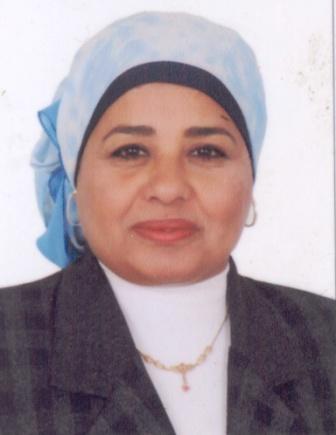  Education:CURRENT POSITIONGender Speialist & Associate Research Professor,   ,   in , 2004- NowINTERNATIONL WORK EXPERIENCEFacilitation of a roundtable discussion on Gender Sensitive budgeting for gender Audit Teams from 7 public entities on gender sensitive budgeting, USAID Takamol Pilot Project, Amman, Jordan, 2016.Regional Gender Specialist, UNWomen Sudan, for “Training Workshop –Based Budgeting”, Khartoum, Sudan, 2014.Regional Gender Specialist, UNWomen Jordan, for “Gender Audit”, Amman, Jordan, 2013.Regional Gender Specialist, UNWomen Jordan, for “Mainstreaming Gender in Private Sector”, Amman, Jordan, 2012.Regional Gender Specialist, JTZ, for “Integration of Gender in the Government of Yemen Fourth Five Year Development Plan (2011-2015) , Sanaa, Yemen, 2010.Regional Gender Expert, Ministry of Finance, for “Mainstreaming gender into the national plan” UNFPA & Kingdom of Bahrin, 2010.NATIONL WORK EXPERIENCEInstructor, Minstry of Finance “Gender Budgeting and Perfromance Budgeting Training for ministry persons”, Cairo, Egypt, 2018Instructor, “Training Workshop in Monitoring and Evaluation”, Cairo, Egypt, 2016.Trainer for “Itel @ learn on how to develop gender budgeting project”RITSEC”” UNwomen & Misitry of Finance, 2016.Instructor and Facilitator, Minstry of Sport “Gender Budgeting and Perfromance Budgeting Training for ministry persons”, Cairo, Egypt, 2013Instructor and Facilitator, Minstry of Finance “Gender Budgeting and Perfromance Budgeting Training for ministry persons”, Cairo, Egypt, 2013Documentation of Project ”Gender Mainstreaming and Monitoring Evaluation in the National Plan (2007-2012), National Council for Women, Cairo, Egypt, 2010 Instructor and Facilitator, National Council for Women, for “Gender Budgeting and Perfromance Budgeting Training for ministry persons”, Cairo, Egypt, 2010Instructor and Facilitator, National Council for Women, for “Mainstreaming gender into the national plan” (2007-2012), Cairo, Egypt, 2004-2009Instructor and Consultant, Ministry of Finance, for “Gender Preformance budget”, Cairo, Egypt. 2008-2010.Instructor for “How to Develop a Research Proposal?”, Cairo University and CAPMAS, Cairo, 2010.Trainer for “Itel @ learn on how to develop gender budgeting project”RITSEC”” UNIFAM & Misitry of Finance, 2009.Project Co-ordonator of “Fayoum Water and Sanitation Project” (2009-2010), SRC, AUC, Egypt.Documentation of “Baseline and Postline Survey for Grants Project (Water and Sanitation Project) in Al Fayoum, Beni Seuf and Assuit Governorates” European Union & Social Fund for Development (SFD), 2009-2010.Documentation of “Baseline and Postline Survey for Work (Water and Sanitation Project) Project in Al Fayoum, Beni Seuf and Assuit Governorates” European Union & Social Fund for Development (SFD), 2010-2011.Social Expert of project “Feasibility Study on High Priority Urban Toll Expressways in Cairo” (2008), General Authority for Roads, Bridges and Land Transport (GARBLT) in cooperation with Japan International Cooperation Agency (JICA)Achieving The Millennium Development Goals, A Midpoint Assessment, Egypt, Ministry of Economic Development, 2008.Senior Researcher for “Index for Population and Development Indicators, UNFPA & EPDI, 2006.Senior Researcher for “Audit of Human Development Report-Egypt 2004, SRC & Ministry of Planing, 2005.Project Investigator, John Snow inc., Cairo, Egypt, 2000-2004.Consultant for “Organization & consultations in the process of of elaboration of the National Plan of Action for Children”, UNICEF, 2003.  Project Co-ordinator, El-Zanaty & Associates, Studies, Research and Consultation, Giza, Egypt, 2002-2003.Assistant Technical Director, Egyptian Demographic Health Survey Group, Giza, Egypt, 1999-2002RESEARCH EXPERIENCE: Co-ordinator of the following surveys:Qualitative and qualitative study on “Women's economic empowerment and gender equality in the private sector” Ministry of Labor Force & UNIFAM, Egypt, 2017.Promotion and Protection of the Rights of Street Children (2012-2016), Plan International, Cairo, Egypt, 2016.Marriage Market In Urban Settings in Egypt, 2016.Rural Youth Economic Empowement Program (RYEEP), Situation Alalysis, Plan International, Cairo, Egypt, 2015Gender Audit for FAOs’ Regional Office in Egypt, Jordan, Lebnan, UAE, and Oman, 2014.Assessing the Regulation of the Private Health Sector in the Eastern Mediterranean Region (Pilot Study Egypt & Yemen), 2013.Safe Cities Free of Violence Against Women and Girls, 2011. Social and economic conditions to work in Salheya Region, Egypt, 2011.Rapid Assessment Survey, World Bank, Egypt March 2011.Rapid Investment Climate Assessment (ICA), Egypt, 2011.Fertility Plateau: Causes and Remedies, SRC, AUC, Egypt 2010.Gender Equity Model, SRC, UNIFAM, Egypt, 2007-2010.Study of C-sections in El-Ismaylia Gov., Egypt, 2009.Investment Climate Assessment (ICA), Egypt, 2004, 2006, 2008, 2011, 2014.West Noubaria Rural Development Project, Egypt, 2008. Evaluation of Capacity Enhacement Lifelong Learning (CELL) Project in Upper Egypt, 2004.Integrated Health and Literacy Research, A Collaborative Study between World Education and Social Research center, Cairo and Giza, 2003.Developing Data Base and GIS for Illetrates in Fayoum, NCW and SRC, 2002.RESEARCH COORDINATOR IN THE FOLLOWING PROJECTS:Street Children in Alexandria, Plan International, Cairo, Egypt, 2016.Salheya Initiative for Women's Economic Empowerment (2010-2016).Safe Cities, Free of Violence Against Women and Girls, AUC and Unwomen, Phase III 2015.Rural Youth Economic Empowerment Project, Social Research Center – PLAN Egypt (2015),Rural Youth Economic Empowerment Program (RYEEP), Situation Analysis, PLAN International, November 2015.Intra-urban differentials in early marriage: Determinants and implications on youth reproductive health in Egypt" (On-Going) the Ford Foundation- The Social Research Center, The American University in Cairo. Project period: 01/03/2012-30/06/2014 Investment Climate Assessment (ICA), Social research Center – AUC, Ministry of Investment and World Bank, four phases 2004, 2007, 2009, 2014.Combating Early Marriage and Combating Early Marriage and Young People’s Reproductive Risks in Egypt: Research, Intervention and Policies, – AUC  and Ford Foundation, 2014.Safe Cities, Free of Violence Against Women and Girls, AUC and Unwomen, phase I 2011 & Phase II 2013.Social Contract Survey, Social Research Center- AUC and IDSC, 2005.The Impact of IEC center campaign  Jan 2002-May2002. IEC center  and El-Zanaty Associates.Caring for Mother and Baby  Campaign (Baseline and Post Survey) in Postpartum period July 2001-Dec2001. Jhon Snow Inc./Healthy mother healthy child project and El-Zanaty Associates.KAP Impact Survey of farmers towards water consumption, Egypt 2001 EPIQ / Water Communication Unit, Ministry of public works water resources and Irrigation.Potentials for NGO’s FP-RH Clinics for Providing Quality Services  (June 2001-), Research Management Unit, and El-Zanaty Associates.Birth Preparedness Campaign (Baseline and Post Survey) April 2000-. Jhon Snow Inc./Healthy mother healthy child project and El-Zanaty Associates.Prenatal & Neonatal Mortality Study 2000. John Snow Inc./Healthy mother healthy child project and El-Zanaty Associates.Assessment of the Egyptian Norplant Program. July 2000 – Population Council and El-Zanaty& Associates.Knowledge, Attitudes and Practices of Industry towards the Environmental Register, Solid Waste Management, and Energy Efficiency May 2000, Green Com /EAA and El-Zanaty& Associates.Sustainability of Mobile Clinics in Reproductive Health and Family Service Delivery May 2000, Research Management Unit, and El-Zanaty Associates.Egypt Interim Demographic & Health Survey 1998, El-Zanaty &  Associates. In-Depth Study for reasons of discontinuation of family planning methods in Egypt 1998, El-Zanaty & Associates.Quality of services in the MOH&P family planning clinics, El-Zanaty &Associates.Knowledge, Attitude and Practice of farmers towards water resources, Egypt 1998, El-Zanaty & Associates.Egypt Interim Demographic & Health Survey 1997, El-Zanaty & Associates.LIST OF PUBLICATIONS1-	Some Aspects of Illiteracy in Egypt, 1960-1976, Cairo Demographic Center, 1983.2-	Media Habit of the Egyptian ChildBearing Public, Carolina Population Center, USA, 1984.3-	The Importance of Development in Relation to Declining Fertility, University of Michigan, USA,        1987.4-	Television Violence and Aggression, University of Michigan, USA, 1988.     5-	The Abortion issue in USA, University of Michigan, USA, 1988.6-	Determinants of Infant Mortality in Egypt, CAPMAS, Egypt, 1989.7-	Marital Status in Egypt, CAPMAS, Egypt, 1990.8-	Education Projection in Egypt (1989-2010), CAPMAS, Egypt, 1991.9-	Environmental Conditions and Its Affects on Infant Mortality in Egypt, CAPMAS, Egypt, 1991.10-	Egypt 1991: Results from the PAP-CHILD servey, Annual Cairo Demographic Center, Cairo, and       Egypt1993.Birth Spacing and Infant and Child Mortality in Egypt, Arab League conference, Cairo       Egypt, 1994 Patterns and Determinants Utilization of Maternity care in Menoufia governorate, Annual       Cairo Demographic Center, Cairo, Egypt 1994.Profile of Women with an Unmet need for family Planning from a Child survival perspective,       Macro International Inc. Calverton, Maryland, USA, 1999.Environmental Characteristics of Graves Areas and It’s Impact on the Children’s Health,       Institute of Environmental Studies & Research, Ain Shams University, Cairo, 2003.Achieving The Millennium Development Goals, A Midpoint Assessment, Egypt, Ministry of Economic Development, 2008.Safe Cities Free of Violence against Womn and Girls, SRC, AUC, 2011.Women’s rights at work according to international standards, FAO, 2013, Unpublished.Towards a safe environment at work free from harassment, FAO, 2013, Unpublished.FELLOWSHIPS AND TRAINING:I have attended a training program on: Using SPSS in data analysis using the mainframe (CAPMAS, 1985).  Using SPSS in demographic analysis on the microcomputer (Carolina Population Center, USA, 1985), Using ISSA for data entry on the microcomputer (CAPMAS, 1990),Using Excel and Wintex on MACINTOSH computer (1990), 'Analysis of the  PAP CHILD Project using  the SPSS' at the ISSR with the cooperation of ISI in Holland and the Arab League May, 19912-	I attended a workshop on: 'An Epidemiological Approach to Reproductive Health' conducted at the Institute for 	       Training and Research in Family Planning, Alexandria, June 5-10, 1993,-     ”Women in Islam: Theoretical Debates and Women’s Activisms”, The workshop conducted under the supervision of Institute for Women, Gender & Development Studies (IWGDS) in collaboration with Center for Moder Oriental Studies and Free Univ. of Berlin and Ahfad Univ. for Women in Sudan, Am Dorman, Sudan, August, 2005,	-     ”What a UN evaluator needs to know: an introductory course on what is evaluation and how it is designed and managed” conducted under the supervivion of UNECIF office in  Amman, Nov., 4-8, 2007.       - Training on Population Situation Analysis PSA in the Arab Region, UNFPA, Cairo, Egypt,  10-12  August, 2015.Name:		Faten Abd El-Fattah Sayed MohamedAddress:	.,		El-Agouza, , 	                               , 12411. Phone Number: (0100) 140-7767, (0100) 000-4294                              (202) 26151324 (Office) E.mail:    fbarkuki@aucegypt.edu;                           Nationality:	EgyptianSex:		FemalePlace of Birth: Mother Tongue: Arabic Other Language: EnglishName & Location of InstitutionName & Location of InstitutionAcademic DegreesAcademic DegreesField of StudyField of Study Shams, 2003 Shams, 2003Ph.D.Ph.D.Economic & EnvironmentEconomic & Environment of Michigan, 1988 of Michigan, 1988MasterMasterPopulation PlanningPopulation Planning Demographic Center, 1983 Demographic Center, 1983General DiplomaGeneral DiplomaDemographicDemographic University, 1979 University, 1979BachelorBachelorEconomicEconomic